Муниципальное бюджетное дошкольное образовательное учреждение «Детский сад комбинированного вида №169»г. ОренбургСценарий концерта
 «Мамочка у меня одна»(средняя группа)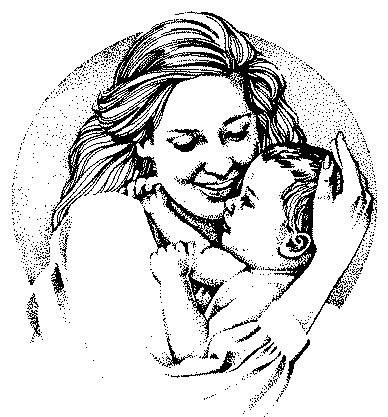                                   Подготовил:                                  Воспитатель                                                                   II квалификационной категории                                  Томина Е.В.2014 годИнтеграция образовательных областей: Социализация, Познание,  Коммуникация,   Чтение художественной литературы.Цель: Воспитать чувство любви и уважения к своим мамам.Задачи:1. Воспитывать у детей доброе, внимательное, отношение к маме, стремление ей помогать, радовать ее.2. Способствовать созданию теплых взаимоотношений в семье.3. Развивать артистичность и творческие способности.4. Создать теплый нравственный климат между матерями и детьми и положительную эмоциональную атмосферу.Предварительная работа:Рисунки-портреты мам;Стенгазета;Подарки мамам, сделанные своими руками;Участники праздника: воспитатель, дети, мамы.
    Ход праздника:На стене в музыкальном зале прикреплена стенгазета, посвященная Дню Матери. Также на стене экспонирована галерея детских рисунков-портретов своих мам.Звучит музыка, дети заходят в зал. Становятся полукругом.1 ведущий: Разрешите вас поздравить,Радость вам в душе оставить,Подарить улыбку, пожелать вам счастья,Прочь невзгоды и ненастья.Пусть исчезнет грусти теньВ этот праздничный наш день!2 Ведущий: Добрый день, дорогие гости! Мы собрались сегодня на торжество, посвященное женщине-матери. Семейный праздник! Осенний праздник! От всей души дарим стихи и песни вам!1 ведущий:Пусть зорьки лучистые, ясныеНад вами восходят звеня.Все самое чистое, ясное, лучшееСогрето теплом ваших глаз.2 ведущий:  Мама! Самое прекрасное слово на земле – МАМА! Это первое слово, которое произносит человек и оно звучит на всех языках мира одинаково нежно! У мамы самые добрые и ласковые руки, они все умеют. У мамы самое верное и чуткое сердце – в нем никогда не гаснет любовь, оно ни к чему не остается равнодушным. И сколько ни было б вам лет – пять или пятьдесят, - нам всегда нужна мать, ее ласка, ее взгляд. И чем больше наша любовь к матери, тем радостнее и светлее жизнь.1 ведущий: И ребята, конечно, приготовили для вас, дорогие мамы, стихи!1 ребенок:День матери по всей странеСегодня отмечают,Одно на свете ясно мне —Я маму обожаю!Она любимая моя,Сильнее нет на свете!На ней — уют, на ней — семья,Люблю ее за это!2 ребенок:Мама, мамочка моя!Ты такая близкая, своя.С днем матери тебя я поздравляю!Счастья и здоровья тебе желаю!Будь всегда ты молодойИ конечно рядышком, со мнойЯ знаю, мама не предастИ руку свою подаст!3 ребенок:Мамочка, мама родная,С праздником Мамы тебяЯ поздравляю сегодня,Искренне, нежно любя.Ясно, ты самая лучшая,Мой дорогой человек!Пусть будет долгим и радостнымМамин и бабушкин век!4 ребенок:Солнце золотое колесом скатилось,Ласковое солнце в маму превратилось,Миленькая мамочка, улыбнись,Ты ко мне скорей прижмись!5 ребенок:Мама, как волшебница, если улыбаетсяКаждое желание у нее сбывается,Поцелует мама – плохое забывается.Наш новый день, веселый день сразу начинается.6 ребенок:МАМА! – В этом слове свет!МАМА! Лучше слова нет!МАМА! Кто роднее, чем она?МАМА! У нее весна в глазах!МАМА! На земле добрее всех!МАМА дарит сказки, улыбку и смех!7 ребёнок:Мама из-за нас грустит,Мама пожалеет и простит,Мама! В этом слове свет!Лучше слова «МАМА» нет!Льется песенка ручьем.Мама, это мы поем!      8 ребёнок:    Маму любят все на свете,    Мама первый друг.   Любят мам не только дети,   Любят все вокруг.   Если что-нибудь случится,   Если вдруг беда,   Мамочка придет на помощь,   Выручит всегда.   Мама много сил, здоровья   Отдает всем нам.   Значит, правда, нет на свете   Лучше наших мам.1 ведущий: Дорогие друзья, давайте с вами обратим свой взгляд на экран и послушаем одну притчу. (Звучит фонограмма песни «Мама – первое слово» музыка Ж. Буржоа, слова Ю. Энтина. 2 ведущий: Ребята, а сейчас давай немножко поиграем. Мы устроим конкурс «Самый ласковый». Нужно по очереди говорить ласковые и нежные слова о маме, и не повторяться.ИГРА «Самый ласковый»1 Ведущий: А сейчас я попрошу дать ответы на загадки о предметах, которые можно назвать мамиными помощниками.Это шарики на нитиВы примерить не хотите ль?На любые ваши вкусыВ маминой шкатулке… (Бусы)В ушках маминых сверкают,Цветом радуги играют,Серебрятся капли-крошкиУкрашения - … (Сережки)Край ее зовут полями,Весь украшен он цветами.Головной убор – загадка,Ведь у мамы нашей - … (Шляпка)Назовите-ка посуду,Ручка прицепилась к кругу,Блин испечь ей – ерунда.Это же… (сковорода)В брюхе у него вода.Забурлила от тепла.Как разгневанный начальник,Быстро закипает… (чайник)Пыль найдет и вмиг проглотит,Чистоту для вас наводит.Длинный шланг, как хобот-нос,Коврик чистит… (пылесос)Гладит платья и рубашки,Отутюжит нам кармашки.Он в хозяйстве верный друг,Имя у него… (утюг)    2 Ведущий: Отчего же вы, мамы так часто грустно вздыхаете? Отвечайте, отвечайте! Не уж-то не знаете? (ответы мам).
Устают ваши мамы ребята, а ведь вы уже не младенцы, а дошколята. Пора бы вам браться за работу, хотя бывает и неохота! А легко ли дело сделать, как мама? Всё узнаем, послушаем и посмотрим на деток. 
Инсценировка: (два мальчика)
Решили маме мы помочь
И воду в таз налили.
Насыпали вниз порошка,
Бельё всё замочили.
Стирали долго мы его,
О доску даже тёрли,
Не разорвали ничего,
А полоскали сколько!
Туда- сюда, туда- сюда,
Вода в тазу вскипела.
Но только, брат, вот беда
На пол упала пена.
Давай её мы собирать
И отжимать в ведёрко,
Чтобы как наша мама стать
Трудиться надо сколько!
1 Ведущий: Ай, да молодцы! А сейчас загадки только для мам, кто же главные ваши помощники?
1.Поверьте - это чудо!
Как аленький цветок.
Как на берёзке почка
У вас родилась…. Дочка!
2. Он лучше всех на свете.
И он такой один.
Защитник и помощник.
Конечно - это…… сын!
2 Ведущий: Посмотрите, мамы, какие у вас замечательные помощники. Ну-ка, дети не ленитесь, да за стирку все возьмитесь.
Взрослый раздаёт детям платочки. Между двумя стульями протянута верёвочка. А дети встают в кружок и исполняют танец «Мы платочек постираем»
Мы платочки постираем,
Крепко, крепко их потрём.
Вот так, вот так,
Крепко, крепко их потрём!
А потом, а потом
Мы платочки отожмём.
Вот так, вот так,
Мы платочки отожмём!
А теперь мы все платочки
На верёвку отнесём.
Вот так, вот так,
Мы платочки отнесём!
Пусть просохнут все платочки,
А пока мы отдохнём.
Вот так, вот так.
А пока мы отдохнём. (присаживаются на корточки)
А теперь платочки наши
Будем гладить утюгом.
Вот так, вот так. (кладут платочек на левую руку
Будем гладить утюгом. А правой гладят по нему.)
А теперь мы все попляшем
И платочками помашем.
Вот так, вот так,
Вот так, вот так! (А. Ануфриева)2 Ведущий: Вот это да! Ваши дети переделают все дела! Мамочки дорогие, отдохнули немного? Умеем потрудиться, сумеем и повеселиться!
Проводится танцевальная игра «У жирафа пятна»
1 Ведущий: Молодцы! А теперь я предлагаю немного отдохнуть.Колыбельная для мамыМама долго хлопотала:Все дела, дела, дела…Мама за день так устала,На диване прилегла.Я ее не буду трогать,Только возле постою.Пусть поспит она немного –Я ей песенку спою.К маме стану я поближе –Очень я ее люблю!Жалко только, что не слышитМама песенку мою.Нету песенки чудесней.Может, спеть погромче мне,Чтобы маме эту песнюСлышно было и во сне?.2 Ведущий: А теперь предлагаем нашим мамам спеть для деток свои колыбельные.Конкурс «Портрет вашего ребёнка закрытыми глазамиПод музыку дети дарят мамам подарки. 
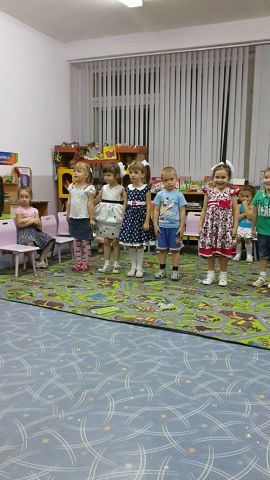 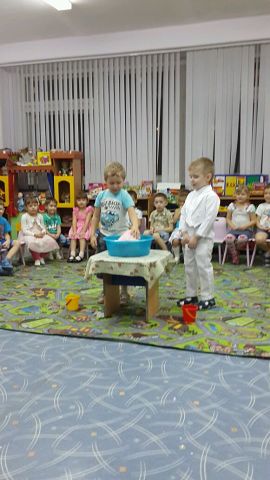 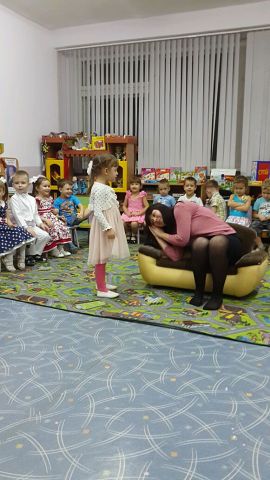 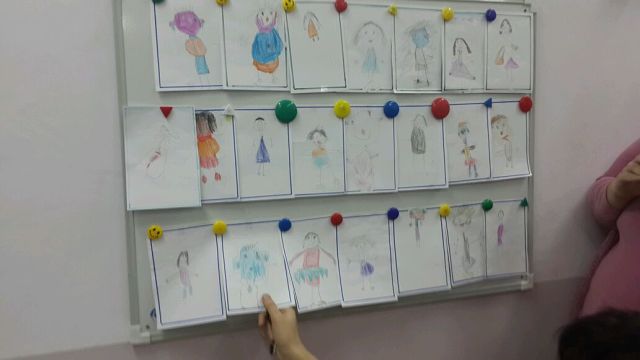 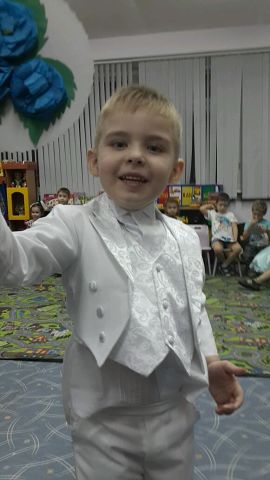 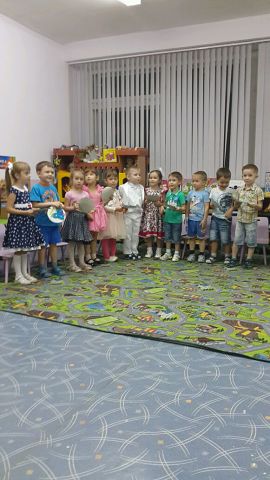 